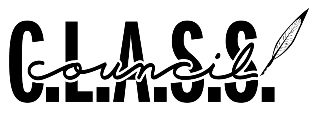 2010/2011 Star Chart AnthroAKDAudio Eng.ACCESSEcon+2 retreat+2 retreat+1 10/5+2 retreat+2 retreat+1 10/5+1 10/5+1 10/19+1 10/5+1 10/5+1 10/19+1 10/19+1 calender+1 10/19+1 10/19+1 calender+1 calender+1 11/2+1social 10/22+1 calender+1 11/2+1 matt’s run+1 11/16+1 11/2+1 matt’s run+1 11/16+1 social10/22+1 11/30+1 11/16+1 social10/22+1 11/30+1 11/26 points+1 11/30+1 11/28 pts+1 11/168 points+1 11/16+1 11/30+1 11/3010 points10 pointsGeographyHistoryKinesiologyLambda Pi Eta+2 retreat+2 retreat+2 retreat-2 10/5+1 10/5+1 10/5+1 10/5-2 10/19+1 10/19+1 10/19+1 10/19-2 11/2+1 calender+1 calender+1 matt’s run-2 11/16+1 11/2+1 social 10/22-2 11/2-2 11/30+1 11/16+1 11/2+1 11/16+1 11/30+ 11/16-2 11/308 points+1 11/309 points2 points-5 pointsMEISAMUSEMENCNLPA+2 retreat+1 10/5+2 retreat+2 retreat+1 10/5+1 10/19+1 10/5+1 10/5	     +1 10/19+1 calender+1 10/19+1 10/19+1 calender+1 11/2+1 11/2+1 calender+1 11/2+1 11/16+1 11/16+1social 10/22+1 11/16+1 11/30+1 11/30+1 11/2+1 11/306 points7 points+1 11/168 points+1 11/309 pointsPi Gamma MuPsi ChiPhi Alpha ThetaPolitical  Sci.+2 retreat+2 retreat+2 retreat+2 retreat+1 10/5+1 10/5+1 10/5+1 10/5+1 10/19+1 10/19+1 10/19+1 10/19+1 calender+1 matt’s run+1 calender+1 matt’s run+1 11/2+1 social 10/22+1 social 10/22+1 11/2+1 11/16+1 11/2+1 11/2+1 11/16+1 11/30+1 11/16+1 11/16+1 11/30+1 11/30+1 11/308 points9 points9 points8 pointsPhotographyPRSSAPhilosophySLA+2 retreat+1 10/5	+2 retreat+2 retreat+1 10/5+1 10/19+1 10/5+1 10/5+1 10/19+1 calender+1 10/19+1 10/19+1 calender+1 social10/22+1 calender+1 calender+1 11/2+1 11/2+1 11/2+1 11/2+1 11/16+1 11/16+1 11/16+1 11/16-2 11/30+1 11/30+1 11/30+1 11/305 points7 points8 points8 pointsSigma Tau Delta-2 10/5+1 10/19-2 11/2+1 11/16+1 11/30-1 point